PREDAVANJA GOSTUJUĆIH PROFESORICA SA UNIVERZITETA U TORINUUtorak, 9. maj, sala 127Petak, 12. maj, svečana sala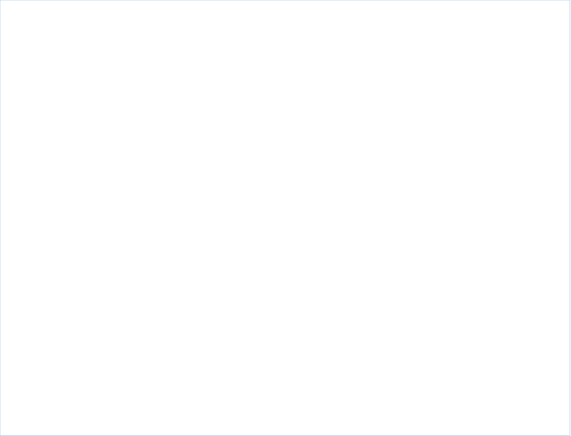 Prof. dr Ljiljana Banjanin je vanredna profesorca na Studijskom programu za slavistiku Univerziteta u Torinu, gdje predaje srpski i hrvatski jezik i književnost. Njena naučna interesovanja vezana su za kulturnu istoriju Italije i srpsko-hrvatskog svijeta, putopisnu književnost, srpsku književnost XIX i XX vijeka, recepciju hrvatske i srpske književnosti u italijanskim časopisima. Autorka je publikacija: La donna del catalogo e altri racconti jugoslavi (2000), Incontri italo-serbi fra Ottocento e Novecento (2012), Alla scoperta dell'Italia. Viaggiatrici serbe fra Ottocento e Novecento (2020). Autorka je i mnogobrojnih naučnih i stručnih članaka objavljenih u raznim zbornicima i naučnim časopisima. Članica je redakcije časopisa „Knjiženstvo“, „Književna istorija“, „Philologia Mediana“, kao i uredništva edicije slovenskih studija (Collana di studi slavi) italijanske izdavačke kuće Edizioni dell'Orso. 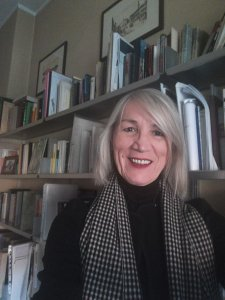 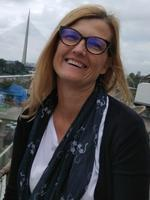 Doc. dr Olja Perišić izvodi nastavu srpskog i hrvatskog jezika na Univerziettu u Torinu počev od 2014. godine. Doktorirala je 2020. godine u oblasti Digitalne humanistike na Univerzitetu u Đenovi i Torinu.  Njena naučna interesovanja vezana su prevashodno za teoriju i didaktiku prevođenja, kontrastivnu analizu, leksikografiju i korpusnu lingvistiku. Prevela je na italijanski jezik tri knjige hrvatske književnice Dubravke Ugrešić: Cultura karaoke (2014), Europa in seppia (2016) e La volpe (2022). Aktivno učestvuje na nacionalnim i međunarodnim naučnim konferencijama. 10.00 – 11.30 – Prof. dr Ljiljana Banjanin – Italia sognata, immaginata e reale dei viaggiatori   slavo-meridionali 11.40 – 13.10  – Doc. dr Olja Perišić – Corpora linguistici nella didattica delle lingue11.30 – 13.00 – Doc. dr Olja Perišić – L'uso dei corpora nella traduzione13.10 – 14.40 – Prof. dr Ljiljana Banjanin – Umberta Griffini - mediatrice, traduttrice                                                                       Viaggiatrici serbe in Italia (800/900)